Le concours « Imagine l’élevage de veau de boucherie de demain » est organisé par l’Institut de l’Elevage.Chaque participant au concours, signataire du présent document, autorise librement et gracieusement l’Institut de l’Elevage et/ou ses réseaux mobilisés dans le cadre du CASDAR RenouVEAU à reproduire, représenter, publier et diffuser mon image et/ou ma voix sur toutes images/photographies/vidéos sur laquelle j’ai consenti à apparaître dans le cadre du concours.La dite autorisation est consentie pour une utilisation pour le compte de l’Institut de l’Elevage et/ou de ses réseaux :sur tout support imprimé ou virtuel, et ce, à des fins de valorisation du concours et/ou des actions de l’Institut de l’Elevage et/ou de ses réseaux (communication interne, externe, papier, vidéo, internet).pour une durée de dix années à compter de ce jour, en France et à l’étranger.Nom  de  l’établissement  : …………………………………………………………………………………………………………………………………….Nom  et  courriel de  l’enseignement  référent : ……………………………………………………………………………………………………..Nom  ou  numéro  d’équipe : ………………………………………………………………………………………………………………………………….(obligatoire si plusieurs candidatures sont proposées au sein d’un même établissement)L’enseignant référentLes lycéens‐étudiants participants au concours Pour servir et valoir ce que de droit	Fait à : ………………………………………………...	Date : ……………………………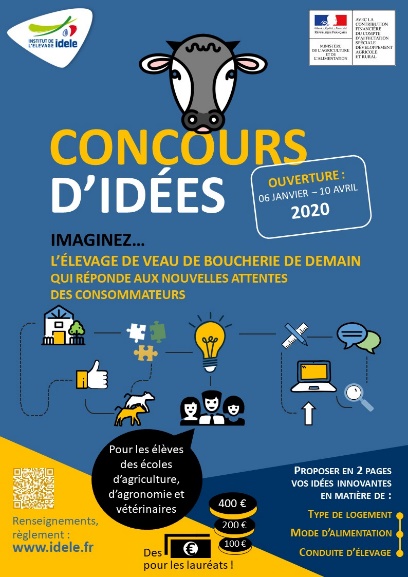 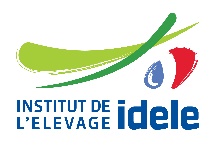 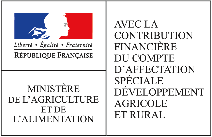 123456